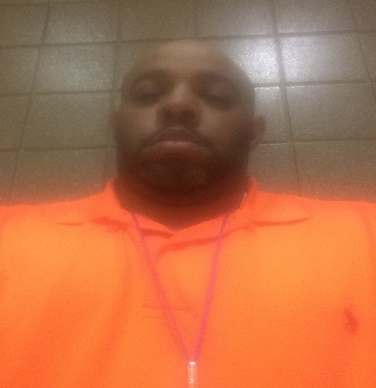 Name: Terrance MercerJob Title: Recreational Leader Organization: City of Detroit’s Recreation DepartmentLocation: Crowell Recreation Center, Detroit, MIContact Number: 313-628-2047Email: Tmercer14@yahoo.comQuestion 1: What is your current role? Answer 1: I am a Recreational Leader at the Crowell Recreation Center in Detroit, MI. Question 2: Who are you in charge of?Answer 2: I supervise playleaders. My subordinates varies, depending upon the season and location in which I am placed at. During the summer months the number of playleaders increase due to the summer season being the heaviest for children’s activities. Question 3: Who do you report to?Answer 3: I report to the Recreation Center Supervisor.Question 4: What are your hours?Answer 4: My hours are Tuesday – Friday 1:00pm to 9:30pm and Saturday 10:00am – 6:30pm Question 5: What are your primary responsibilities?Answer 5: My primary responsibilities are to implement and lead a structured safe program for all age groups as well as to supervise and maintain the up keep of the recreation center and all of its surroundings. I am also responsible for the promotion of a positive moral for all members.Question 6: What perks do you have?Answer 6: I would say that my perks are watching the kids enjoy themselves and being apart of an organization that is being appreciated by the community through the services that we provide.Question 7: Where did you receive your education from?Answer 7: I attended Thomas M. Cooley High School in Detroit, MI and went on to the Detroit College of Business Institute.Question 8: Where else have you worked and did you intern anywhere?	Answer 8: I use to work for the Daimler Chrysler Corporation and no I never completed an internship anywhere.Question 9: What is it that you like and dislike about your position?Answer 9: I like the fact that I get to work with the inner city’s youth and that I am appreciated by the community every day. I dislike the pay, I feel that it is quite low and each year there are some sort of budget cuts but yet, we are asked to produce more with less financial assistance for programming.Question 10: What advice would you give in regards to getting into the recreation industry?Answer: 10: I would suggest that if you are looking to gain riches, this is not the industry to do so. However, if your desire is to provide services in the community and feel appreciated while doing so, this is the industry for you. Knowing that you are assisting in guiding children on the right path is a reward in itself. The children also come back and thank you for your time, patience and hard work. And if you enjoy working with senior citizens, to have them enter your building and give you a smile is priceless. 